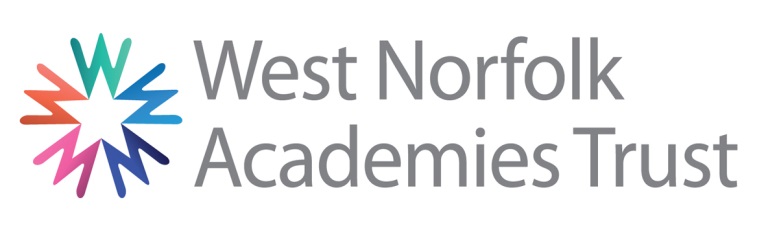 Please refer to our Application Information Document for details on completing and returning your application.Employment Application Form (Teaching): Part 3We are committed to safeguarding and promoting the welfare of children and young people and expect all staff and volunteers to share this commitment.Please complete the form in black ink or typePart 3: Equality and Diversity MonitoringCollection of equality information is solely for monitoring purposes to ensure that our policies and procedures are effective. We also collect this data in accordance with the general and specific public sector equality duties under the Equality Act 2010. Any data you enter onto this monitoring form will only be used for monitoring purposes and will not be used in assessing and/or scoring your application or during the interview process. This information is kept fully confidential and access is strictly limited in accordance with the Data Protection Act.PLEASE RETURN THIS, ALONG WITH PART 1 AND PART 2 OF THE APPLICATION FORM, TO recruitment@westnorfolkacademiestrust.co.uk or HR DEPARTMENT, WEST NORFOLK ACADEMIES TRUST, SPRINGWOOD HIGH SCHOOL, QUEENSWAY, KINGS LYNN, PE30 4AWVacancy Job TitleEthnic groupWorkforcecensus codePlease tickWhiteWBRIBritish English Welsh Northern Irish ScottishWIRIIrishWIRTIrish TravellerWROMGypsy/RomaWOTHOther White backgroundMixedMWBCWhite and Black CaribbeanMWBAWhite and Black AfricanMWASWhite and AsianMOTHOther Mixed backgroundAsian or Asian BritishAINDIndianAPKNPakistaniABANBangladeshiCHNEChineseAOTHOther Asian backgroundBlack or Black BritishBCRBCaribbeanBAFRAfricanBOTHOther Black backgroundOther ethnic groupARABArabOOTHWrite in:Prefer not to sayREFUSexual orientationPlease tickBi-sexualGay ManGay WomanHeterosexualOtherPrefer not to sayGenderPleasetickFemaleMaleTransgenderPrefer not to sayPersonal relationshipPlease tickSingleLiving togetherMarriedCivil PartnershipPrefer not to sayDisabilityDo you consider that you have a disability?Please tickYes - Please complete the grid belowNoPrefer not to sayMy disability is:Physical ImpairmentSensory ImpairmentMental Health ConditionLearning Disability/ DifficultyLong standing illnessOtherPrefer not to sayReligionPlease tickNo religionChristian (including Church of England, Catholic, Protestant and all other Christian denominations)BuddhistHinduJewishMuslimSikhAny other religion (Write in)Prefer not to say